COUNTY OF ALAMEDABidders Conference Attendees ListtoRFP No. 902203forCOURT APPOINTED COUNSEL FOR INDIGENT CRIMINAL DEFENSENetworking/Bidders Conference Held March 7, 2023Alameda County is committed to reducing environmental impacts across our entire supply chain. 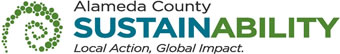 If printing this document, please print only what you need, print double-sided, and use recycled-content paper.The following participants attended the Bidders Conference:VENDOR BID LIST RFP No. 902203 – COURT APPOINTED COUNSEL FOR INDIGENT CRIMINAL DEFENSEThis Attendees List is being issued to all vendors on the Vendor Bid List; the following revised vendor bid list includes contact information for each vendor attendee at the Networking/Bidders Conference.This County of Alameda, General Services Agency (GSA), RFP Bidders Conference Attendees List has been electronically issued to potential bidders via e-mail.  E-mail addresses used are those in the County’s Small Local Emerging Business (SLEB) Vendor Database or from other sources.  If you have registered or are certified as a SLEB, please ensure that the complete and accurate e-mail address is noted and kept updated in the SLEB Vendor Database.  This RFP Bidders Conference Attendees List will also be posted on the GSA Contracting Opportunities website located at Alameda County Current Contracting Opportunities.Company Name / AddressRepresentativeContact InformationAlameda County Bar Association1000 Broadway Ave., #290Oakland, CA 94607Tiela ChalmersPhone: 510-302-2208Alameda County Bar Association1000 Broadway Ave., #290Oakland, CA 94607Tiela ChalmersE-Mail: tiela@acbanet.orgAlameda County Bar Association1000 Broadway Ave., #290Oakland, CA 94607Tiela ChalmersPrime Contractor: YesAlameda County Bar Association1000 Broadway Ave., #290Oakland, CA 94607Tiela ChalmersSubcontractor:Alameda County Bar Association1000 Broadway Ave., #290Oakland, CA 94607Tiela ChalmersCertified SLEB: YesAlameda County Bar Association1000 Broadway Ave., #290Oakland, CA 94607Andrea ZambranaPhone: 510-302-2208Alameda County Bar Association1000 Broadway Ave., #290Oakland, CA 94607Andrea ZambranaE-Mail: andrea@acbanet.orgAlameda County Bar Association1000 Broadway Ave., #290Oakland, CA 94607Andrea ZambranaPrime Contractor: YesAlameda County Bar Association1000 Broadway Ave., #290Oakland, CA 94607Andrea ZambranaSubcontractor:Alameda County Bar Association1000 Broadway Ave., #290Oakland, CA 94607Andrea ZambranaCertified SLEB: YesRFP No. 902203 Court Appointed CounselRFP No. 902203 Court Appointed CounselRFP No. 902203 Court Appointed CounselRFP No. 902203 Court Appointed CounselRFP No. 902203 Court Appointed CounselRFP No. 902203 Court Appointed CounselRFP No. 902203 Court Appointed CounselBusiness NameContact NamePhoneAddressCityStateEmail  A Nursing Home Abuse Law FirmJay Renneisen( 877 ) 270-4700Please Call For AddressDUBLINCAjayrenneisen@NoElderAbuse.com  Alameda County Bar AssociationTiela Chalmers( 510 ) 302-22081000 Broadway, Ste 290OAKLANDCAtiela@acbanet.org  Alameda County Bar AssociationAndrea Zambrana(510) 302-22081000 Broadway, Ste 290OAKLANDCAandrea@acbanet.org  Alameda County Homeless Action CenterPatricia Wall( 510 ) 540-08782601 San Pablo AveOAKLANDCApwall@homelessactioncenter.org  Alan F Spanier Law OfficesAlan F Spanier( 510 ) 832-7097385 Grand Ave #200OAKLANDCAalanspan@aol.com  Allen, Glaessner Hazelwood & Werth, LLPPeter Glaessner( 415 ) 697-20002490 Mariner Square Loop, #213ALAMEDACApglaessner@aghwlaw.com  Andrada & Associates Professional CorporationDebbie Bokum( 510 ) 287-41601939 Harrison Street, Suite 612OAKLANDCAdbokum@andradalaw.com  Andrew Alexander Dosa Law OffiAndrew Alexander Dosa( 510 ) 865-16001516 Oak Street, Suite 310ALAMEDACAadosa@adoslaw.com  Ann Rankin Law OfficesAnn Rankin( 510 ) 653-88863911 Harrison StOAKLANDCAarankin@annrankin.com  ATHENA MANAGEMENT SOLUTIONS LLCKami Johnson( 888 ) 327-2525118 GABLE AVEBERKELEYCAkjohnson@athenamanagementsolution.com  Atkinson Andelson Loya RuudPaul M Loya( 925 ) 227-92005776 Stoneridge Mall Rd # 200PLEASANTONCAhchase@aalrr.com  Barbara RhineBarbara Rhine( 510 ) 451-11801440 Broadway #612OAKLANDCAbarbrhine@pacbell.net  Berrio Hayward LawItzel Hayward( 415 ) 786-6678208 John StreetOAKLANDCAberriohayward@gmail.com  Bertrand, Fox & Elliot, Osman & WenzelThomas Bertrand( 510 ) 466-63801300 Clay Street, 6th Floor, Office #58OAKLANDCAtbertrand@bfesf.com  Beyer & WeaverJeff Weaver( 510 ) 663-1100500 - 12th Street, SuiteOAKLANDCAjweaver@beyerlaw.com  Blum, Braz & Gibbs, LLPLorin B Blum( 510 ) 465-39271939 Harrison St # 818OAKLANDCAlorin@bbgfamilylaw.com  Boehm & AssocPhillip Boehm( 510 ) 865-05441321 Harbor Bay Pkwy # 250ALAMEDACAphilboehm@boehm-associates.com  Boornazian Jensen & GartheGregory Thomas( 510 ) 834-4350555 12th St., Ste 1800OAKLANDCAgthomas@bjg.com  BRUCE C. REEVESBRUCE REEVES( 510 ) 521-81112527 SANTA CLARA AVEALAMEDACAevict2527@aol.com  Bryant & Brown A Professional CorporationMeredith Brown( 510 ) 836-7563476 Third StreetOAKLANDCAmeredithbrown@bryantbrownlaw.com  Bryant H Byrnes Law OfficeBryant H. Byrnes( 510 ) 763-3040180 Grand Ave #1550OAKLANDCAbhbatty@pacbell.net  Buresh Kaplan Jang FellerAnn S Kaplan( 510 ) 548-74742298 Durant AveBERKELEYCAakaplan@bkjf.com  Burton Employment LawJocelyn Burton( 510 ) 318-63161939 Harrison Street Suite 400OAKLANDCAjburton@burtonemploymentlaw.com  Buty & Curliano, LLPMadeline L. Buty( 510 ) 267-3000516 16th StreetOAKLANDCAmlb@butycurliano.com  Charles Schwartz, P.C.Charles Schwartz( 510 ) 986-13002128 BroadwayOAKLANDCASchwartzPC@aol.com  Chiu & Anderson LLPAlexius Chiu( 510 ) 839-3245483 Ninth Street, 2nd FloorOAKLANDCAachiu@chiuanderson.com  Clapp Moroney Bellagamba VucinSteve J Propp( 925 ) 734-09906140 Stoneridge Mall Rd # 545PLEASANTONCAspropp@clappmoroney.com  Collilns Collins Muir + StewartMichael Wroniak( 510 ) 844-51001999 Harrison Street, Suite 1700OAKLANDCAmwroniak@ccmslaw.com  Cosentino CollectionsMichael Cosentino( 510 ) 523-4702Po Box 129ALAMEDACAmike@cosentinolaw.com  Curls Bartling P.C.Ericka Curls Bartling( 510 ) 225-09801999 Harrison Street, Suite 610OAKLANDCAericka@curlsbartling.com  David Hicks APLCDavid Hicks( 510 ) 891-0620725 Washington StOAKLANDCA4bears@msn.com  David I Fischer Law OfficesDavid I Fischer( 510 ) 834-08001 Kaiser Plz #330OAKLANDCAjdfischer@mindspring.com  David J Meadows Law OfficeDavid J Meadows( 510 ) 451-6410679 Arimo AveOAKLANDCAdjm@davidmeadows.com  DeSouza Law Offices, P.C.Jacqueline DeSouza( 510 ) 649-34201615 Hopkins StBERKELEYCAjdesouza@dlawcorp.com  Disability Rights AdvocatesLaurence Paradis( 510 ) 451-8644449 15th St #303OAKLANDCAgeneral@dralegal.org  DONAHUE, GALLAGHER, WOODS, LLPDOUGLAS CROSBY( 510 ) 451-05441999 Harrison St., 25th FloorOAKLANDCAlisa@donahue.com  East Bay Children Law OfficesKristin Mateer( 510 ) 496-520080 Swan Way, Suite 300OAKLANDCAkristin.mateer@ebclo.org  East Bay Community Law CenterMartha Brown( 510 ) 548-40401950 University Avenue, Suite 200BERKELEYCAmbrown@ebclc.org  East Bay Family DefendersEliza Patten( 510 ) 679-38471212 Broadway, Suite 600OAKLANDCAeliza@familydefender.org  First Amendment ProjectDavid Greene( 510 ) 208-77441736 Franklin St., 9th FL.OAKLANDCAfap@thefirstamendment.org  Fitzgerald Abbott & BeardsleyBarry Epstein( 510 ) 451-33001221 Broadway Fl 21OAKLANDCAbepstein@fablaw.com  FITZGERALD ABBOTT & BEARDSLEYBarry Epstein( 510 ) 451-33001221 BROADWAY, 21ST FLOOROAKLANDCAbepstein@fablaw.com  Fred M Duman & AssocFred M Duman( 510 ) 537-33882807 Castro Valley Blvd Fl 1CASTRO VALLEYCAdumanlaw@wenet.net  Garcia DeWalt, LLPClariza Garcia( 510 ) 844-77661901 Harrison Street, Suite 1100, Office No. 1153OAKLANDCAcgarcia@garciadewalt.com  Garcia, Hernandez, Sawhney & Bermudez, LLPJessica Occhihlini( 510 ) 695-28021330 Broadway, Suite 1701OAKLANDCAjocchialini@ghsblaw.com  Gibbs & Oliphant LLPGeoffrey Gibbs( 510 ) 834-8885300 Frank H. Ogawa PlazaOAKLANDCAggibbs@gotolawfirm.com  Gould & HahnAlan J Gould( 510 ) 428-22295801 Christie Ave # 385EMERYVILLECAlaw@gouldhahn.com  Gregory D WalkerGregory D Walker( 510 ) 451-607011 Embarcadero W #140OAKLANDCAgwalker@rawbw.com  H Michael BruckerH Michael Brucker( 510 ) 654-62005855 Doyle St # 110EMERYVILLECAhmblaw@pacbell.net  Haapala, Thompson & Abern LLPSteven Abern( 510 ) 763-23241939 Harrison Street, Suite 800OAKLANDCAsabern@htalaw.com  Hanna,Brophy,Mac Lean,McAleerThomas Brindle( 510 ) 839-1180155 Grand Ave # 600OAKLANDCAtbrindle@hannabrophy.com  Harding & AssociatesJohn E Harding( 925 ) 417-220278 Mission Dr # BPLEASANTONCAjharding@hardinglaw.com  Heywood G. Friedman, A Professional CorpHeywood G. Friedman( 510 ) 250-92111999 Harrison Street, Suite 2710OAKLANDCAheywood@friedmanlawoffices.com  Hodge Law FirmNicole Hodge( 510 ) 569-3666P.O. Box 5100OAKLANDCAhodgend@aol.com  J. Randall Casaus InvestigationsJohn Casaus( 209 ) 992-78861941 Jackson Street #6, Oakland, CAOAKLANDCAjrcinvestigations@hotmail.com  James G Schwartz Law OfficesJames G Schwartz( 925 ) 463-10737901 Stoneridge Dr # 401PLEASANTONCAlinda@jgschwartz.com  James R TomcikJames R Tomcik( 925 ) 462-06654450 Black Ave # BPLEASANTONCAjrtatty@sbcglobal.net  Jarvis, Fay & Gibson, LLPClare M. Gibson( 510 ) 238-1400555 12th Street Suite 1630OAKLANDCAcgibson@jarvisfay.com  JGPC, Business & Corporate LawJames H Gulseth( 925 ) 463-96005000 Hopyard Rd., Ste. 400PLEASANTONCAjgulseth@jgpc.com  John F Lewman Law OfficesJohn F Lewman( 510 ) 742-837339510 Paseo Padre Pkwy # 190FREMONTCAjlewman@flash.net  John Kitta Law OfficesJohn N Kitta( 510 ) 797-799039560 Stevenson Pl # 217FREMONTCAjkitta@aol.com  John R Mc DougallJohn R Mc Dougall( 510 ) 849-08982041 Bancroft Way # 207BERKELEYCAjohnmcdougall@earthlink.net  Judy Law Law OfficeJudy Law( 510 ) 655-42505315 College AveOAKLANDCAJLawJD@aol.com  Julia Donoho, AIA, Esq.Julia Donoho, AIA, Esq.( 707 ) 849-41166550 WhitneyOAKLANDCAjdonoho@legalconstructs.com  Julie MorrisJulie Morris( 510 ) 465-6518653 11th StOAKLANDCAjuliemor@earthlink.net  King King & FishlederDaniel King( 510 ) 874-43331999 Harrison St # 810OAKLANDCAjanet@kkflaw.net  King Snell Mildwurm & FoxBernard M King( 510 ) 770-577039650 Liberty St # 420FREMONTCAbarneyesq@hotmail.com  Knox & Ross Law GroupZachary Knox( 510 ) 240-52623661 Grand Ave, Suite 205OAKLANDCAzaknox@knoxrosslaw.com  Knox Ricksen LLPThomas Fraysse( 510 ) 285-25001300 Clay Street ste 500OAKLANDCAtef@knoxricksen.com  Kornfield Paul & NybergEric A. Nyberg( 510 ) 763-10001999 Harrison St # 2675OAKLANDCAn.nyberg@kornfieldlaw.com  Kornfield Paul & NybergEric Nyberg( 510 ) 763-10001999 Harrison St # 800OAKLANDCAkornfieldlaw.com  Krech & ColeWilliam P Cole( 510 ) 444-59091611 Telegraph Ave # 1100OAKLANDCAwpcole@mindspring.com  Lafayette & Kumagai LLPGary Lafayette( 415 ) 357-46001300 Clay Street, Suite 810OAKLANDCAglafayette@lkclaw.com  Lake Merritt Professional OfcErnest Clark( 510 ) 839-0101580 Grand Ave # GOAKLANDCAernstclark@aol.com  Laura R SpeaseLaura R Spease( 510 ) 569-85587700 Edgewater Dr #147OAKLANDCAlaura@speaselaw.com  Law Office of Barbara F. GreenBarbara Green( 510 ) 538-797822762 Main St.HAYWARDCAgreenfay@sbcglobal.net  Law Office of Carolyn DouthatCarolyn Douthat( 510 ) 763-53701725 6th AvenueOAKLANDCAcdouthat@sbcglobal.net  Law Office of David SternfeldDavid Sternfeld( 510 ) 763-8015420 Third St., Suite 200OAKLANDCAdavid@sternfeldlaw.com  Law Office of E.A.WalshEvangeline A Walsh( 510 ) 451-9333456 Eighth St.OAKLANDCAeawalsh@cccba.org  Law Office of Gary GrimmGary Grimm( 510 ) 848-4140230 Vine StreetBERKELEYCAggrimm@garygrimmlaw.com  Law Office of Heather ChangHeather Chang( 510 ) 530-40785032 Woodminster LaneOAKLANDCAheather.chang@gmail.com  Law Office of Ilana KohnIlana Kohn( 510 ) 779-30382601C Blanding Ave #305ALAMEDACAikohn@ilanakohnlaw.com  Law Office of James E. LatimerJames Latimer( 510 ) 444-65551970 Broadway, Suite 550OAKLANDCAjlatimer@latimerlaw.com  Law Office of Jeffery D. TrowbridgeJeff Trowbridge( 510 ) 893-5300180 Grand Avenue, Suite 1550OAKLANDCAJeffery.D.Trowbridge@gmail.com  Law Office of Laura J. SpanoLaura Spano( 510 ) 770-96204075 Papazian Way, Suite 106FREMONTCAlaura@spanogroup.com  Law Office ofJewell HargleroadJEWELL Hargleroad( 510 ) 889-58161090 B St., No. 104HAYWARDCAJewellhargleroad@mac.com  Law Offices of Daniel LeahyDaniel Leahy( 925 ) 385-8620331 Howard AvePIEDMONTCAdaniel@leahylawoffices.com  LAW OFFICES OF EARL L. JANGEARL JIANG( 510 ) 792-866839111 PASEO PADRE PARKWAY #223FREMONTCAELJIANG@PACBELL.NET  Law Offices of Jason A. ClayJason A. Clay( 510 ) 704-17731010 Grayson St., Suite 2BERKELEYCAjason@jclaylaw.com  Law Offices of Lisa D. WillsLisa Wills( 925 ) 284-10255820 Stoneridge Mall Road, Suite 100PLEASANTONCALDWills@aol.com  Law Offices of Patricia A. ScottPatricia Scott( 510 ) 735-87642233 Santa Clara AvenueALAMEDACApatriciascottlaw@gmail.com  Law Offices of Paul GarrisonPaul Garrison( 510 ) 384-64691300 Clay Street, Suite 600OAKLANDCApaulgarrison@paulgarrisonesq.com  Law Offices ofJames EgglestonJames Eggleston( 510 ) 465-35401330 Broadway, Suite 933OAKLANDCAofficelojee@sbcglobal.net  Legal Research AssociatesRichard Williams( 510 ) 581-82721331 B Street, #1HAYWARDCArichwilliams@lranet.com  Leonard Carder & NathanAmy Lam( 510 ) 272-01691330 Broadway # 1450OAKLANDCAalam@leonardcarder.com  Lewis, Feinberg, Renaker & JacJeffrey Lewis( 510 ) 839-68241330 Broadway, Suite 1800OAKLANDCAjlewis@lewisfeinberg.com  Lexcel, Inc.Nancy A. Huneke( 510 ) 452-5656565 Kenmore AvenueOAKLANDCAnhuneke@comcast.net  Litigation Cost ManagementGary Greenfield( 510 ) 834-15551999 Harrison St # 1440OAKLANDCAggreenfield@litcost.com  Louis J Goodman Law OfficesLouis J Goodman( 510 ) 582-90901290 B St # 307HAYWARDCAljgoodman@yahoo.com  M Alieu Iscandari Law OfficesM. ALIEU ISCANDARI( 510 ) 583-7976713 A StHAYWARDCAaiscandari@aol.com  Marcia L. MeyersMarcia Meyers( 510 ) 333-78372429 Scout RoadOAKLANDCAmlmeyers@sbcglobal.net  Marion's Inn Law FirmMark A Palley( 510 ) 451-67701611 Telegraph Ave # 707OAKLANDCAmp@marionsinn.com  Mark D Poniatowski Law OfficesMark D Poniatowski( 510 ) 881-87002811 Castro Valley Blvd # 208CASTRO VALLEYCAponlaw@ponlaw.com  Matthew J Duncan Law OfficesMatthew J Duncan( 510 ) 769-83111516 Oak St # 225ALAMEDACAmduncan225@aol.com  Matthew SpielbergMatthew Spielberg( 510 ) 886-575121855 Redwood RdCASTRO VALLEYCAmspielberg@mindspring.com  Max Cline Law OfficesMax Cline( 510 ) 464-80681300 Clay St # 600OAKLANDCAmax@maxcline.com  Mc Donough Holland & Allen PCKaren Baltier( 510 ) 273-87801901 Harrison St, 9th FloorOAKLANDCAkbaltier@mhalaw.com  MC NICHOLS, RANDICK, O'DEA, ET ALLESLIE BAXTER( 925 ) 460-37005000 HOPYARD RD., STE 400PLEASANTONCAaneuhart@randicklaw.com  Mediation Law OfficesBarbara S Bryant( 510 ) 465-3500492 Ninth Street, Suite 300OAKLANDCAbsbryant@pacbell.net  Mediation Law Offices of Claudia M. VieraClaudia Viera( 510 ) 393-71171618 St Charles StreetALAMEDACAinfo@vieramediation.com  Michael Dorshkind Law OfficeMichael I Dorshkind( 510 ) 832-53001418 Lakeside DrOAKLANDCAmdorshkind@aol.com  Michael Gardner Law OfficesMichael A Gardner( 510 ) 451-48221 Kaiser Plz # 1465OAKLANDCAmag@pacbell.net  Morton Lulofs & Wood LLPLarry Lulofs( 510 ) 444-5521180 Grand Ave # 1500OAKLANDCAlelulofs@mlwlaw.com  Mullen & FilippiCarol Powell( 510 ) 444-1532555 12th Street, Suite 2050OAKLANDCAcpowell@mulfil.com  Myra S MitzmanMyra S Mitzman( 510 ) 338-02201300 Clay St., Suite 600OAKLANDCAgeri@capitalva.com  Narayan Travelstead, P.C.Tim Travelstead( 650 ) 403-01507901 Stoneridge Drive, Suite 205PLEASANTONCAt.travelstead@narayantravelstead.com  Nastich Law, a Professional CorporationSummer Nastich( 415 ) 794-42102341 Derby StreetBERKELEYCAsummer@nastichlaw.com  National Center for Youth LawJesse Hahnel( 510 ) 835-8098405 - 14th Street, 15th FloorOAKLANDCAjhahnel@youthlaw.org  One Legal, Inc.Peggy Jeand'Heur( 510 ) 835-3100184 13th StOAKLANDCApeggy@onelegal.com  Oppenheimer Investigations Group LLPAmy Oppenheimer( 510 ) 393-4212878 Spruce StreetBERKELEYCAamy@oiglaw.com  Orbach Huff & Henderson LLpPhilip Henderson( 510 ) 999-79086200 Stoneridge Mall Road, Suite 225PLEASANTONCAphenderson@ohshlaw.com  Panos Lagos Law OfficesPanos Lagos( 510 ) 530-40785032 Woodminster LnOAKLANDCApanoslagos@aol.com  Patricia CrumpleyPatricia Crumpley( 925 ) 455-05381390 Concannon Blvd., Bldg. HLIVERMORECApcrumpley@netvista.net  Patrick CampbellPatrick Campbell( 510 ) 444-37701970 Broadway #1200OAKLANDCApatcc@mindspring.com  Patton Wolan Carlise LLPSteven Wolan( 510 ) 987-75751999 Harrison Street, Suite 1350OAKLANDCAswolan@pwc-law.com  Paul Z Goldman Law OfficesPaul Z Goldman( 510 ) 582-23001290 B St # 109HAYWARDCAattorney@paulgoldman-lawoffices.com  Pete FrenchPete French( 510 ) 889-82481065 A St # 216HAYWARDCAcpfrench@pacbell.net  Peter Mac DonaldPeter Mac Donald( 925 ) 462-0191400 Main St # 210PLEASANTONCApmacdonald@macdonaldlaw.net  Plageman, Lund & Beatie LLPWilliam Plageman( 510 ) 899-61001999 Harrison Street, Suite 2700OAKLANDCArcorona@plblawfirm.com  Pollack & Davis, LLPHarry Pollack( 510 ) 528-40001604 Solano AveBERKELEYCAhpollack@pollackdavis.com  Pulley & Cohen LLPWarren Pulley( 510 ) 645-46801330 Broadway, #1700OAKLANDCAwpulley@pulleycohen.com  Rankin, Shuey, Ranucci, Mintz, Lampasona & Reynolds, A P. C.David Shuey( 510 ) 465-39222030 Franklin Street, 6th FloorOAKLANDCAshuey@rankinlaw.com  Regis J Amann Law OfficesRegis J Amann( 510 ) 471-77861328 Decoto Rd # 100UNION CITYCAregamann@pacbell.net  Renne Sloan Holtzman Sakai LLPCharles Sakai( 510 ) 995-58001654-A Solano AvenueALBANYCAcsakai@publiclawgroup.com  Richard L Ferguson, A Prof. CoRichard L Ferguson( 510 ) 839-1483385 Grand Ave # 200OAKLANDCARLFerguson@aol.com  Richard, Thorson, Graves & Royer LLPDaniel Graves( 510 ) 338-3166180 Grand Avenue, Suite 300OAKLANDCAdan@rtgrlaw.com  ROBERT E. BREECKERROBERT BREECKER( 510 ) 763-4444440 GRAND AVE. SUITE 420OAKLANDCAbob@breeckerlaw.com  Robert G Heywood, Prof CorpRobert Heywood( 510 ) 465-48501970 Broadway, Suite 925OAKLANDCArobert@rheywoodlaw.com  Robert V Winkler Law OfficeRobert D Winkler( 510 ) 357-34031883 E 14th StSAN LEANDROCAWINKLERESQ@AOL.COM  Root & ReboundThomas Alexander( 510 ) 279-46621730 Franklin Street, Suite 300OAKLANDCAthomas@rootandrebound.org  Sack Rosendin LLPDana Sack( 510 ) 286-2200One Kaiser Plaza, Suite 340OAKLANDCAds@sackrosendin.com  Shaw, Jacobsmeyer, Crain ClaffeyRichard Jacobsmeyer( 510 ) 645-7172475 - 14th St. #500OAKLANDCAjakejacobsmeyer@shawlaw.org  Sherman & FellerSusan Feller( 510 ) 452-32221970 Broadway # 940OAKLANDCAsherfelsf@aol.com  Staley Jobson & WetherellShane Ford( 925 ) 463-07505776 Stoneridge Mall Rd # 310PLEASANTONCAcdavis@sjf-familylaw.com  Stan Lockhart Law OfficeStan Lockhart( 510 ) 748-18052306 Central Ave Ste DALAMEDACAstanlockhart@gmail.com  Stephen M KassStephen M Kass( 510 ) 273-87771999 Harrison St #1300OAKLANDCASteve@kass.net  Steven Jacobs Law OfficesSteven Jacobs( 925 ) 463-944614895 E. 14th St. # 390SAN LEANDROCAsj@stevenjacobsbk.com  Tanya R. Meyers, AttorneyTanya Meyers( 510 ) 690-083128857 Bay Heights RoadHAYWARDCAtmeyers@tanyameyerslaw.com  Testing ABCMouse Mickey( 510 ) 891-55001221 Oak StreetOAKLANDCASusan.Wewetzer@acgov.org  The Narayan Law FirmSadhana Narayan( 510 ) 839-535024301 Southland Drive, Suite 212BHAYWARDCAnarayanlaw@narayanlaw.com  The Nieves Law Firm, APCJo-Anna Nieves( 510 ) 879-7549160 Franklin Street #210OAKLANDCAhelp@thenieveslawfirm.com  Touchstone Environmental IncJon F Elliott( 510 ) 891-9794449 15th St # 301OAKLANDCAtei@ix.netcom.com  Tubman Law GroupDavid Tubman( 510 ) 379-8839456 8th StreetOAKLANDCAtubmanlaw@gmail.com  Usher Law Group, P.C.Charlene Usher L.( 877 ) 748-74371300 Clay Street, Suite 500OAKLANDCAclusher@usherlawgroup.com  Valencia & Wilberding & RomeroRonald Valencia( 510 ) 613-83707677 Oakport St, Suite 520OAKLANDCAvalencia@vandw.com  Van Dermyden Maddux Law CorporationJennifer Maguire( 916 ) 779-24021901 Harrison Street, Suite 1100OAKLANDCAjmm@vmlawcorp.com  Veres Reed & VeresCarol Veres Reed( 510 ) 654-18283871 Piedmont Ave # 8OAKLANDCAncdr@pacbell.net  Wiley Price & RadulovichJoseph Wiley( 510 ) 337-28101301 Marina Village Pkwy # 310ALAMEDACAjwiley@wprlaw.com  Wilma R K RaderWilma R K Rader( 510 ) 527-6676570 Santa Clara AveBERKELEYCAwrader@igc.org  Witkowski LawAlex Witkowski( 650 ) 488-45001999 Harrison St Ste 1800OAKLANDCAwitkowski@gmail.com